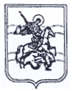 Сельская Думамуниципального образованиясельского поселения деревня ВерховьеЖуковского районаКалужской областиР Е Ш Е Н И Ед. Верховье«29» сентября 2022 год                                                                                                                    №29                                                                                                                          ОБ УТВЕРЖДЕНИИ ПОРЯДКА ПРОВЕДЕНИЯ OCMOTPA ЗДАНИЙ, СООРУЖЕНИЙ В ЦЕЛЯХ ОЦЕНКИ ИX ТЕХНИЧЕСКОГО СОСТОЯНИЯ И НАДЛЕЖАЩЕГО ТЕХНИЧЕСКОГО ОБСЛУЖИВАНИЯ В СООТВЕТСТВИИ С ТРЕБОВАНИЯМИ ТЕХНИЧЕСКИХ РЕГЛАМЕНТОВ К КОНСТРУКТИВНЫМИ ДРУГИМ ХАРАКТЕРИСТИКАМ НАДЕЖНОСТИ И БЕЗОПАСНОСТИ ОБЪЕКТОВ, ТРЕБОВАНИЯМИ ПРОЕКТНОЙ ДОКУМЕНТАЦИИ ЗДАНИЙ, СООРУЖЕНИЙНА ТЕРРИТОРИИ МО СП ДЕРЕВНЯ ВЕРХОВЬЕВ соответствии с п. 20 ч. 1, ч.ч. 3, 4 ст. 14 Федерального закона от 06.10.2003 № 131-ФЗ «Об общих принципах организации местного самоуправления в Российской Федерации», ч. 11 ст. 55.24 Градостроительного кодекса РФ, Уставом муниципального образования сельского поселения деревня Верховье, Сельская Дума муниципального образования сельского поселения деревня Верховье РЕШИЛА:1.	Утвердить Порядок проведения осмотра зданий, сооружений в целях оценки их технического состояния и надлежащего технического обслуживания в соответствии с требованиями технических регламентов к конструктивным и другим характеристикам надежности и безопасности объектов, требованиями проектной документации зданий, сооружений на территории муниципального образования сельского поселения деревня Верховье согласно приложению, к настоящему Решению.2.	Настоящее Решение вступает в силу после его официального опубликования (обнародования).3.	Контроль за исполнением настоящего Решения возложить на Главу администрации СП деревня Верховье.Глава муниципального образованиясельского поселения деревня Верховье                                                              О.И. РотастиковаПриложение к Решению Сельской Думы МО СП деревня Верховьеот 29.09.2022г. №29ПОРЯДОК ПРОВЕДЕНИЯ OCMOTPA ЗДАНИЙ, СООРУЖЕНИЙ В ЦЕЛЯХ ОЦЕНКИ ИX ТЕХНИЧЕСКОГО СОСТОЯНИЯ И НАДЛЕЖАЩЕГО ТЕХНИЧЕСКОГО ОБСЛУЖИВАНИЯ В СООТВЕТСТВИИ С ТРЕБОВАНИЯМИ ТЕХНИЧЕСКИХ РЕГЛАМЕНТОВ К КОНСТРУКТИВНЫМИ ДРУГИМ ХАРАКТЕРИСТИКАМ НАДЕЖНОСТИ И БЕЗОПАСНОСТИ ОБЪЕКТОВ, ТРЕБОВАНИЯМИ ПРОЕКТНОЙ ДОКУМЕНТАЦИИ ЗДАННЙ, СООРУЖЕНИЙ НА ТЕРРИТОРИИ МО СП ДЕРЕВНЯ ВЕРХОВЬЕ   1. Порядок проведения осмотра зданий, сооружений в целях оценки их технического состояния и надлежащего технического обслуживания в соответствии с требованиями технических регламентов к конструктивным и другим характеристикам надежности и безопасности объектов, требованиями проектной документации зданий, сооружений на территории муниципального образования сельского поселения деревня Верховье (далее - Порядок) разработан в соответствии с Градостроительным кодексом Российской Федерации, Федеральным законом от 6 октября 2003 года № 131-ФЗ «Об общих принципах организации местного самоуправления в Российской Федерации», Уставом муниципального образования сельского поселения деревня Верховье.2. Порядок устанавливает процедуру организации и проведения осмотра зданий, сооружений в целях оценки их технического состояния и надлежащего технического обслуживания в соответствии с требованиями технических регламентов к конструктивным и другим характеристикам надежности и безопасности объектов, требованиями проектной документации указанных объектов (далее - осмотр зданий, сооружений).3. Действие настоящего Порядка распространяется на все эксплуатируемые здания и сооружения независимо от формы собственности, расположенные на территории муниципального образования сельского поселения деревня Верховье, а также за исключением случаев, если при эксплуатации таких зданий, сооружений федеральными законами предусмотрено осуществление государственного контроля (надзора).4. Осмотр зданий, сооружений проводится при поступлении в администрацию сельского поселения деревня Верховье заявления физического или юридического лица о нарушении требований законодательства Российской Федерации к эксплуатации зданий, сооружений, о возникновении аварийных ситуаций в зданиях, сооружениях или возникновении угрозы разрушения зданий, сооружений.5. Осмотр зданий, сооружений проводится в целях оценки их технического состояния и надлежащего технического обслуживания в соответствии с требованиями технических регламентов к конструктивным и другим характеристикам надежности и безопасности объектов, требованиями проектной документации указанных объектов.6. Оценка технического состояния и надлежащего технического обслуживания зданий, сооружений возлагается на межведомственную комиссию (далее - комиссия). Состав комиссии утверждается нормативным актом администрации сельского поселения деревня Верховье.7. Комиссия осуществляет оценку технического состояния и надлежащего технического обслуживания здания, сооружения в соответствии с требованиями Технического регламента о безопасности зданий, сооружений.8. При осмотре зданий, сооружений проводится визуальное обследование конструкций (с фотофиксацией видимых дефектов), изучаются сведения об осматриваемом объекте (время строительства, сроки эксплуатации), общая характеристика объемно-планировочного и конструктивного решений и систем инженерного оборудования, производятся обмерочные работы и иные мероприятия, необходимые для оценки технического состояния и надлежащего технического обслуживания здания, сооружения в соответствии с требованиями технических регламентов к конструктивным и другим характеристикам надежности и безопасности объектов, требованиями проектной документации осматриваемого объекта.9. Срок проведения осмотра зданий, сооружений составляет не более 20 календарных дней со дня регистрации заявления, а в случае поступления заявления о возникновении аварийных ситуаций в зданиях, сооружениях или возникновении угрозы разрушения зданий, сооружений - не более 24 часов с момента регистрации заявления.10. По результатам осмотра зданий, сооружений составляется акт осмотра здания, сооружения по форме согласно приложению №1 к Порядку (далее - акт осмотра), а в случае поступления заявления о возникновении аварийных ситуаций в зданиях, сооружениях или возникновении угрозы разрушения здания, сооружений - акт осмотра здания, сооружения при аварийных ситуациях или согласно приложению №2. К акту осмотра прикладываются материалы фотофиксации осматриваемого здания, сооружения и иные материалы, оформленные в ходе осмотра здания, сооружения.11. По результатам проведения оценки технического состояния и надлежащего технического обслуживания здания, сооружения комиссией принимается одно из следующих решений: о соответствии технического состояния и технического обслуживания здания, сооружения требованиям технических регламентов и проектной документации зданий, сооружений; о несоответствии технического состояния и технического обслуживания здания, сооружения требованиям технических регламентов и проектной документации зданий, сооружений.12. В случае выявления при проведении осмотра зданий, сооружений нарушений требований технических регламентов к конструктивным и другим характеристикам надежности и безопасности объектов, требований проектной документации указанных объектов в акте осмотра излагаются рекомендации о мерах по устранению выявленных нарушений.13. Акт осмотра составляется в двух экземплярах. Один экземпляр направляется лицам, ответственным за эксплуатацию зданий и сооружений. Второй экземпляр акта осмотра хранится в администрации сельского поселения деревня Верховье. Администрация сельского поселения деревня Верховье информирует заявителя в письменной форме о результатах осмотра здания, сооружения.14. В случае выявления нарушений требований технических регламентов администрация сельского поселения деревня Верховье направляет копию акта осмотра в течение трех дней со дня его утверждения в орган, должностному лицу, в компетенцию которых входит решение вопроса о привлечении к ответственности лица, совершившего такое нарушение.15. Сведения о проведенном осмотре зданий, сооружений вносятся в журнал учета осмотров зданий, сооружений, который ведется администрацией сельского поселения деревня Верховье по форме, включающей: порядковый номер; номер и дату проведения осмотра; наименование объекта; сооружения; описание выявленных недостатков; дату и отметку в получении.16. Журнал учета осмотров зданий, сооружений должен быть прошит, пронумерован и удостоверен печатью.Приложение №1 к Порядку проведения осмотра зданий, сооружений в целях оценки их технического состояния и надлежащего технического обслуживания в соответствии с требованиями технических регламентов к конструктивным и другим характеристикам надежности и безопасности объектов, требованиями проектной документации зданий, сооружений на территории МО СП деревня ВерховьеАКТ OCMOTPA ЗДАНИЯ (СООРУЖЕНИЯ)д. Верховье                                                                                                                        «_____»_____________ 20___г.1. Название здания (сооружения) _____________________________________________________________ 2. Адрес: __________________________________________________________________________________ 3. Владелец (балансодержатель) ______________________________________________________________  4. Пользователи (наниматели, арендаторы) _____________________________________________________ 5. Год постройки ___________________________________________________________________________ 6. Материал стен ___________________________________________________________________________ 7. Этажность _______________________________________________________________________________  8. Наличие подвала _________________________________________________________________________ 	Результаты осмотра здания сооружения) и заключение комиссии:Комиссия в составе:Председателя:__________________________________________________________________________________________Членов комиссии:1. ________________________________________________________________________________________2. ________________________________________________________________________________________3. ________________________________________________________________________________________Представители:1. ________________________________________________________________________________________2. __________________________________________________________________________________________________________________________________________________________________________________Произвела осмотр:__________________________________________________________________________________________(наименование здания сооружения) по вышеуказанному номеру.В ходе общего внешнего осмотра произведено:1) взятие проб материалов для испытаний ______________________________________________________2)другие замеры и испытания конструкций и оборудования_________________________________________________________________________________________________________________________________Выводы и рекомендации:____________________________________________________________________________________________________________________________________________________________________________________Подписи:Председатель комиссии: ____________________________________________________________________ Члены комиссии: ___________________________________________________________________________                                 ___________________________________________________________________________                                 ___________________________________________________________________________                                 ___________________________________________________________________________                                 ___________________________________________________________________________Приложение №2 к Порядку проведения осмотра зданий, сооружений в целях оценки их технического состояния и надлежащего технического обслуживания в соответствии с требованиями технических регламентов к конструктивным и другим характеристикам надежности и безопасности объектов, требованиями проектной документации зданий, сооружений на территории МО СП деревня ВерховьеАКТ OCMOTPA ЗДАНИЯ (СООРУЖЕНИЯ) ПРИ АВАРИЙНЫХ СИТУАЦИЯХ ИЛИ УГРОЗЕ РАЗРУШЕНИЯд. Верховье                                                                                                                        «_____»_____________ 20___г.1. Название здания (сооружения) _____________________________________________________________ 2. Адрес: __________________________________________________________________________________ 3. Владелец (балансодержатель) ______________________________________________________________  4. Пользователи (наниматели, арендаторы) _____________________________________________________ 5. Год постройки ___________________________________________________________________________ 6. Материал стен ___________________________________________________________________________ 7. Этажность _______________________________________________________________________________  8. Наличие подвала _________________________________________________________________________ 	Результаты осмотра здания сооружения) и заключение комиссии:Комиссия в составе:Председателя:__________________________________________________________________________________________Членов комиссии:1. ________________________________________________________________________________________2. ________________________________________________________________________________________3. ________________________________________________________________________________________Представители:1. ________________________________________________________________________________________2. __________________________________________________________________________________________________________________________________________________________________________________Произвела осмотр:__________________________________________________________________________________________, (наименование здания, сооружения)пострадавших в результате __________________________________________________________________, Краткое описание последствий неблагоприятных воздействий: ____________________________________Характеристика состояния здания (сооружения) после неблагоприятных воздействий: __________________________________________________________________________________________________________Сведения о мерах по предотвращению развития разрушительных явлений, принятых сразу после неблагоприятных воздействий: _________________________________________________________________________________________________________________________________________________________Рекомендации по ликвидации последствий неблагоприятных воздействий, сроки и исполнители: _____________________________________________________________________________________________________________________________________________________________________________________________________________________________________________________________________________________Председатель комиссии: ____________________________________________________________________ Члены комиссии: ___________________________________________________________________________                                 ___________________________________________________________________________                                 ___________________________________________________________________________Приложение №3 к Порядку проведения осмотра зданий, сооружений в целях оценки их технического состояния и надлежащего технического обслуживания в соответствии с требованиями технических регламентов к конструктивным и другим характеристикам надежности и безопасности объектов, требованиями проектной документации зданий, сооружений на территории МО СП деревня ВерховьеЖУРНАЛ ОСМОТРА ЗДАНИЙ, СООРУЖЕНИЙПОЯСНИТЕЛЬНАЯ ЗАПИСКА ПО ПРОЕКТУ РЕШЕНИЯ «ОБ УТВЕРЖДЕНИИ ПОРЯДКА ПРОВЕДЕНИЯ OCMOTPA ЗДАНИЙ, СООРУЖЕНИЙ В ЦЕЛЯХ ОЦЕНКИ ИX ТЕХНИЧЕСКОГО СОСТОЯНИЯ И НАДЛЕЖАЩЕГО ТЕХНИЧЕСКОГО ОБСЛУЖИВАНИЯ В СООТВЕТСТВИИ С ТРЕБОВАНИЯМИ ТЕХНИЧЕСКИХ РЕГЛАМЕНТОВ К КОНСТРУКТИВНЫМИ ДРУГИМ ХАРАКТЕРИСТИКАМ НАДЕЖНОСТИ И БЕЗОПАСНОСТИ ОБЪЕКТОВ, ТРЕБОВАНИЯМИ ПРОЕКТНОЙ ДОКУМЕНТАЦИИ ЗДАНИЙ, СООРУЖЕНИЙНА ТЕРРИТОРИИ МО СП ДЕРЕВНЯ ВЕРХОВЬЕ»Данный проект решения разработан в рамках реализации положений п. 20 ч. 1, ч.ч. 3, 4 ст. 14 Федерального закона от 06.10.2003 № 131-ФЗ «Об общих принципах организации местного самоуправления в Российской Федерации», ч. 11 ст. 55.24 Градостроительного кодекса РФ.Так, в соответствии с ч. 2 ст. 55.24 Градостроительного кодекса РФ в случае поступления в орган местного самоуправления поселения, городского округа по месту нахождения зданий, сооружений заявлений физических или юридических лиц о нарушении требований законодательства Российской Федерации к эксплуатации зданий, сооружений, о возникновении аварийных ситуаций в зданиях, сооружениях или возникновении угрозы разрушения зданий, сооружений органы местного самоуправления, за исключением случаев, если при эксплуатации зданий, сооружений осуществляется государственный контроль (надзор) в соответствии с федеральными законами, проводят осмотр зданий, сооружений в целях оценки их технического состояния и надлежащего технического обслуживания в соответствии с требованиями технических регламентов к конструктивным и другим характеристикам надежности и безопасности объектов, требованиями проектной документации указанных объектов и направляют лицам, ответственным за эксплуатацию зданий, сооружений, рекомендации о мерах по устранению выявленных нарушений.Порядок проведения данного осмотра устанавливается представительным органом поселения, городского округа.В силу п. 20 ч. 1, ч.ч. 3, 4 ст. 14 Федерального закона от 06.10.2003 № 131-ФЗ «Об общих принципах организации местного самоуправления в Российской Федерации» к вопросам местного значения городских поселений, органов местного самоуправления муниципальных районов относится осуществление осмотров зданий, сооружений и выдача рекомендаций об устранении выявленных в ходе таких осмотров нарушений.ФИНАНСОВО-ЭКОНОМИЧЕСКОЕ ОБОСНОВАНИЕК ПРОЕКТУ РЕШЕНИЯ «ОБ УТВЕРЖДЕНИИ ПОРЯДКА ПРОВЕДЕНИЯ OCMOTPA ЗДАНИЙ, СООРУЖЕНИЙ В ЦЕЛЯХ ОЦЕНКИ ИX ТЕХНИЧЕСКОГО СОСТОЯНИЯ И НАДЛЕЖАЩЕГО ТЕХНИЧЕСКОГО ОБСЛУЖИВАНИЯ В СООТВЕТСТВИИ С ТРЕБОВАНИЯМИ ТЕХНИЧЕСКИХ РЕГЛАМЕНТОВ К КОНСТРУКТИВНЫМИ ДРУГИМ ХАРАКТЕРИСТИКАМ НАДЕЖНОСТИ И БЕЗОПАСНОСТИ ОБЪЕКТОВ, ТРЕБОВАНИЯМИ ПРОЕКТНОЙ ДОКУМЕНТАЦИИ ЗДАНИЙ, СООРУЖЕНИЙНА ТЕРРИТОРИИ МО СП ДЕРЕВНЯ ВЕРХОВЬЕ»Принятие настоящего муниципального правового акта не потребует дополнительных расходов из местного бюджета.ПЕРЕЧЕНЬмуниципальных правовых актов, подлежащих признанию утратившими силу, приостановлению, изменению или отмене в связи с принятием Решения «ОБ УТВЕРЖДЕНИИ ПОРЯДКА ПРОВЕДЕНИЯ OCMOTPA ЗДАНИЙ, СООРУЖЕНИЙ В ЦЕЛЯХ ОЦЕНКИ ИX ТЕХНИЧЕСКОГО СОСТОЯНИЯ И НАДЛЕЖАЩЕГО ТЕХНИЧЕСКОГО ОБСЛУЖИВАНИЯ В СООТВЕТСТВИИ С ТРЕБОВАНИЯМИ ТЕХНИЧЕСКИХ РЕГЛАМЕНТОВ К КОНСТРУКТИВНЫМИ ДРУГИМ ХАРАКТЕРИСТИКАМ НАДЕЖНОСТИ И БЕЗОПАСНОСТИ ОБЪЕКТОВ, ТРЕБОВАНИЯМИ ПРОЕКТНОЙ ДОКУМЕНТАЦИИ ЗДАНИЙ, СООРУЖЕНИЙНА ТЕРРИТОРИИ МО СП ДЕРЕВНЯ ВЕРХОВЬЕ»В связи с принятием настоящего решения признание утратившим силу, приостановление, изменение или принятие муниципальных нормативных правовых актов не потребуется.Nп/пНаименование конструкций, оборудования и устройствОценка состояния, описание дефектовПеречень необходимых и рекомендуемых работ, сроки и исполнители1Благоустройство2Наружные сети и колодцы3Фундаменты (подвал)4Несущие стены (колонны)5Перегородки6Балки (фермы)7Перекрытия8Лестницы9Полы10Проемы (окна, двери, ворота)11Кровля12Наружная отделка:архитектурные детали;водоотводящие устройства13Внутренняя отделка14Центральное отопление15Местное отопление16Санитарно-технические устройства17Газоснабжение18Вентиляции19Мусоропровод20Лифты21Энергоснабжение, освещение22Технологическое оборудование23Встроенные помещения2425№ п/пОснование для проведения осмотраНаименование объектаАдрес проведения осмотраНомер и дата Акта осмотраЛица проводившие осмотрОтметка о выдаче рекомендаций (выдавались/не выдавались)Лица, подготовившие рекомендации